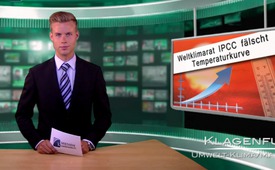 Weltklimarat fälscht Temperaturkurven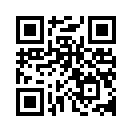 Eine Steuer überschattet den Erdenbürger  nach der anderen. Um jene Geldforderungen rechtzufertigen, wird man immer kreativer. Argumente dürfen natürlich nicht fehlen.
Viele Menschen glauben der Theorie des menschengemachten Klimawandels...Eine Steuer überschattet den Erdenbürger nach der anderen. 
Um jene Geldforderungen rechtzufertigen, wird man immer kreativer. 
Argumente dürfen natürlich nicht fehlen.

Geschätzte Zuseherinnen und Zuseher! Viele Menschen glauben der Theorie des menschengemachten Klimawandels. 
Als Folge davon werden die CO2-Steuern, sprich CO2-Zertifikate, als absolut notwendig und sinnvoll willkommen geheißen. 
Wie kommt es dazu?
Um einen gewünschten Temperaturanstieg darstellen zu können, wurdenvom Weltklimarat IPCC Computermodelle erstellt, die beweisen sollten, dass wir es mit einem dramatischen und einzigartigen Temperaturanstieg in den letzten Jahrzehnten zu tun haben. Bekannt ist die sogenannte Hockeystick-Kurve, die den Temperaturanstieg, ähnlich einem Hockeyschläger,
als drastisch ansteigend veranschaulichen soll.
So wollte man eine extreme Erderwärmung durch CO2 mit der zunehmenden Industrialisierung begründen. Doch diese Kurven sind verfälscht worden. 

Horst Malberg, Professor für Meteorologie, zeigt, dass es seit Jahrhunderten schon immer eine ständige Abwechslung von Warm- und Kaltzeiten gab und diese ausschließlich durch die Sonnenaktivitäten begründet waren und sind. Temperaturschwankungen und wechselnde Sonnenaktivitäten hingen über die Jahrhunderte
schon immer miteinander zusammen, so Malberg.

Diese These wird von sehr vielen unabhängigen Wissenschaftlern geteilt.
Der IPCC ignoriert in seinen Temperaturkurven diese Tatsache und die Kalt- sowie Warmphasen in früheren Jahrhunderten allerdings völlig. 
Stattdessen wird mit Computermodellen ein apokalyptischer Temperaturanstieg vorgetäuscht, angeblich verursacht 
durch CO2. „Wer bei CO2 von Giftgas oder klimaschädlich redet, das ist Schwachsinn im Hochgrad“, Malberg weiter.
Für ihn ist CO2 neben H2O eine der wichtigsten Substanzen im Leben. 
Unweigerlich stellt sich die Frage, ob man hier weltweit versucht  von höchsten Instanzen aus von denen man absolute Seriosität erwartet durch Lügenmodelle die Meinung der Menschen in eine bestimmte Richtung zu lenken.

Auf Wiedersehen!von ga.Quellen:Vortrag von Prof. Horst Malberg: &quot;Klimawandel seit der kleinen Eiszeit&quot;, 
https://www.youtube.com/watch?v=wCnUUGilH5Y
http://www.klimaskeptiker.info/manipulation.phpDas könnte Sie auch interessieren:#Klimawandel - Die Klimalüge - www.kla.tv/KlimawandelKla.TV – Die anderen Nachrichten ... frei – unabhängig – unzensiert ...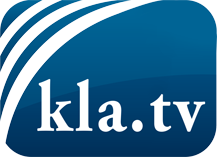 was die Medien nicht verschweigen sollten ...wenig Gehörtes vom Volk, für das Volk ...tägliche News ab 19:45 Uhr auf www.kla.tvDranbleiben lohnt sich!Kostenloses Abonnement mit wöchentlichen News per E-Mail erhalten Sie unter: www.kla.tv/aboSicherheitshinweis:Gegenstimmen werden leider immer weiter zensiert und unterdrückt. Solange wir nicht gemäß den Interessen und Ideologien der Systempresse berichten, müssen wir jederzeit damit rechnen, dass Vorwände gesucht werden, um Kla.TV zu sperren oder zu schaden.Vernetzen Sie sich darum heute noch internetunabhängig!
Klicken Sie hier: www.kla.tv/vernetzungLizenz:    Creative Commons-Lizenz mit Namensnennung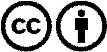 Verbreitung und Wiederaufbereitung ist mit Namensnennung erwünscht! Das Material darf jedoch nicht aus dem Kontext gerissen präsentiert werden. Mit öffentlichen Geldern (GEZ, Serafe, GIS, ...) finanzierte Institutionen ist die Verwendung ohne Rückfrage untersagt. Verstöße können strafrechtlich verfolgt werden.